ARCADIA
Associazione Ricreativa Culturale
           Attività Dopolavoro Insubria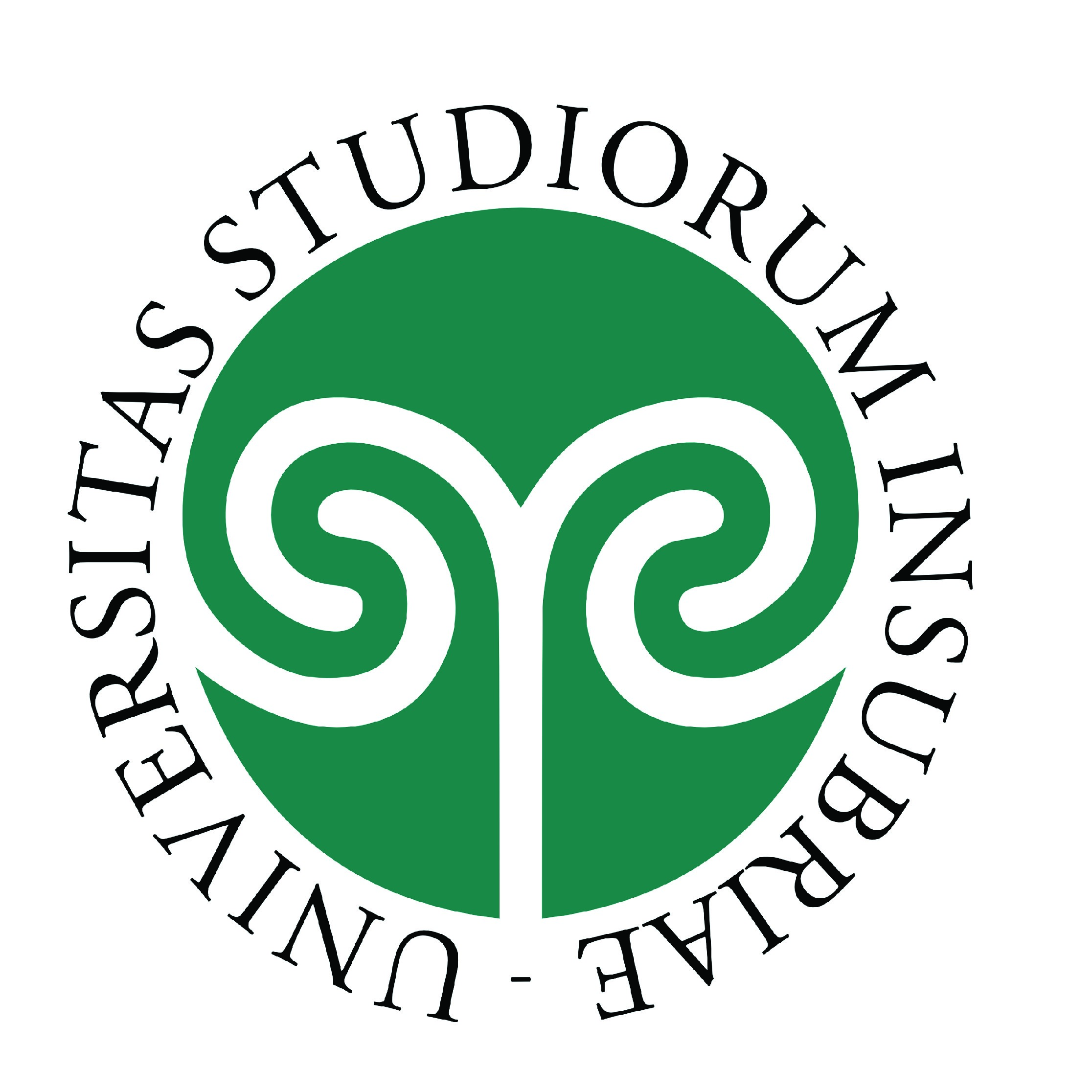 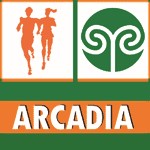 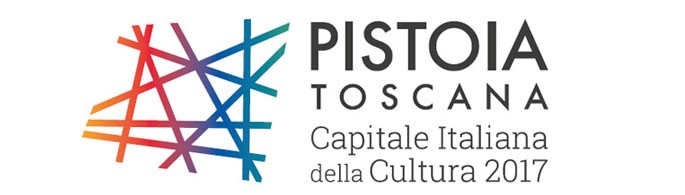 7/8 ottobre come da programma allegatoQUOTE DI PARTECIPAZIONE(per minimo 30 massimo 40 persone) Soci:                                                Euro 130     
 Soci aggregati:                                  Euro 168      Bambini fino a 10 anni compiuti        Euro 100Iscrizioni entro martedì 29 agosto, salvo esaurimento dei posti in data anteriore. Appena raggiunto il minimo di partecipanti (30 persone) vi daremo conferma e vi chiederemo il versamento della quota. associazione.arcadia@uninsubria.it
NOME E COGNOME
SOCIOSOCIO AGGREGATOSOCIO AGGREGATO
BAMBINICAMERA SINGOLA
EUROMail:Cell.Chiedo di partecipare all’iniziativa e pagherò dopo la vostra conferma il totale di Euro . . . . . . . .tramitecontanti a Raffaella Grillo (Dipartimento di Economia, Varese) bonifico sul c/c Arcadia IBAN: IT86 N 05696 10800 0000 20911 X19